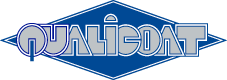 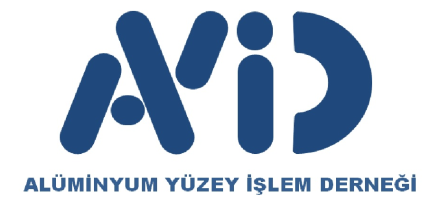 QUALICOAT BELGELİ ÜYELERİMİZLİSANS NOÜYE     FİRMA TARİH SEASIDE1400Çuhadaroğlu Metal Sanayi ve Pazarlama A.Ş.27.06.1997*1402Saray Döküm Madeni Aksam Sanayi Turizm A.Ş.01.03.2000*1404Astas Alüminyum Sanayi ve Tic. A.S., 07.09.2001*1405Erdoganlar Alüminyum A.S., 10.04.2004*1406Asas Alüminyum San ve Tic. A.S08.01.2004*1409Alime* Alüminyum San. Ve Tic. A.Ş 26.04.2006*1410Kurtoglu Alüminyum Bakır Kursun San ve Tic A.S04.05.20071412Üçler Alüminyum Elektrostatik Boya San ve Tic. A.Ş06.03.2008*1413Gençer Alüminyum Profil ve Tic. A.Ş09.01.20091414Tuna Aluminyum Metal Kimya Ins.San. ve Dis Tic. A.S.09.04.20091416Has Aluminyum Sanayi ve Ticaret A.S.12.07.20101417Ulusan Alüminyum Sanayi ve Ticaret A.S., 24.08.20171418Alcas  Metal Sanayi A.S11.01.2011*1420Cansan Alüminyum Profil Ins. San. Ve Tic. A.S., 12.05.2011*1421Akpa Alüminyum Sanayi ve Ticaret A.S., 12.05.2011*1425Demsaş Metal San. Ve Tic. A.S8.02.20131429Teknik Mak Oto Tekstil Insaat San ve Tic A.S11.10.20131430Çelikler Alüminyum Plastik Sanayi ve Ticaret A.S.09.07.20141431Burak Alüminyum Sanayi Ve Ticaret A.Ş14.07.2014*1432Asist Alüminyum Profil  Sanayi i Ve Ticaret A.S17.09.2014*1433Zahit Alüminyum  Sanayi  Ve Ticaret  A.Ş28.11.2014*1434Demirtas Metal Alüminyum Profil San ve Tic A.S28.11.20141435Sistem Alüminyum San. ve Tic. A.S.28.04.2015*1436Dekoral Aluminyum Sanayi Ticaret A.S15.06.20151438Desen Elektr. TozBoya ve Ahş Kap. San Tic Ltd. Sti16.10,20151439Adopen Plastik Ve Insaat Sanayi A.S.22.12.20151440Obal Alüminyum Sanayi Ve Ticaret A.Ş09.03.2016*1442Arslan Aluminyum Sanayi  A.S.       05.09.20161443Altim Paz. Mak. Nak. Tur. Ins. ve Alm.San veTic Ltd Sti17.11.2016*1444Arfen Aluminyum Sanayi ve Ticaret A.S04.01.2017*1445Fabal Alüminyum Sanayi ve Ticaret A.S04.01.2017*1446Mesan Metal Alüminyum Sanayi Ve Ticaret A.Ş25.01.20171447Beymetal Alüminyum San. ve Tic. Ltd. Sti.23.03.20171448Kasso Mühendislik  San. Ve Tiicaret  A.Ş29.06.2017*1450Formal Alüminum Sanayi ve Ticaret A.Ş11.08.20171451Teknikal Profil Aluminyum San. ve Tic. A.S29.08.2017*1452Ender PVC ve Alüminyum Yapi Elem San ve Tic A.S07.11.20181453Simşek  İnş. Nak . Elek. Oto. Plas. Tic. San. A. S26.03.2018